Dr. Rohini 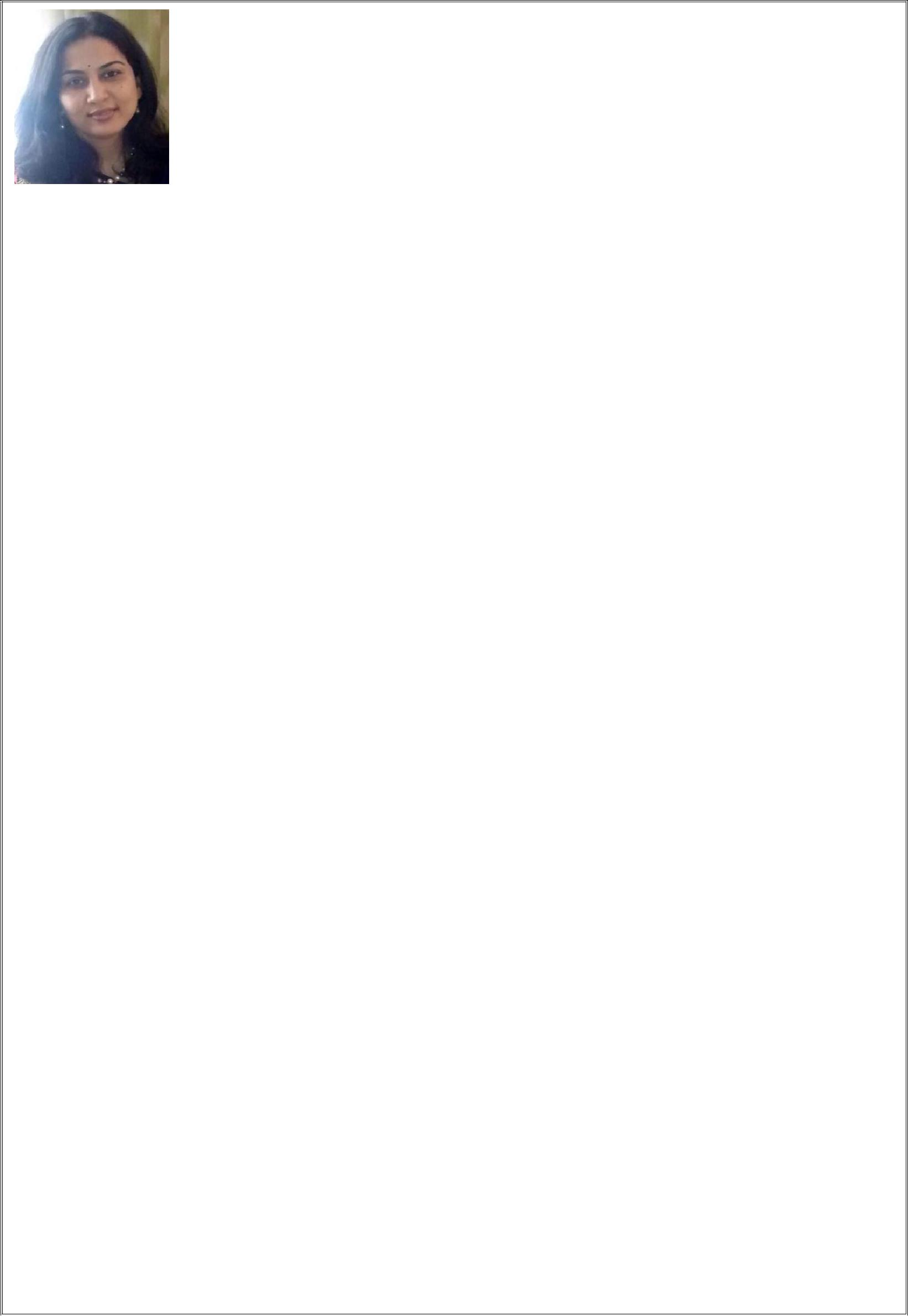 Dental SurgeonEmail : rohini.379916@2freemail.com OBJECTIVETo work as a General Dentist in a reputed Dental Clinic, where I can utilize my professional skills and experience of 16 years and to learn further for mutual growth.EDUCATIONB.D.S. (Gulbarga University)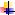 S.S.L.C. (St. Xavier’s High School, Belgaum)LICENSE / EXAMINATIONDHA Passed (Looking for full time work as a General Dentist in a private practice / polyclinic / hospital setting).Registered or Licensed Dental Surgeon, Karnataka State Dental Council, India.INTERPERSONAL SKILLSExcellent interpersonal and communicational skills in English.Motivated, enthusiastic, dedicated towards professional work.Eager and quick learner, organized and can work without supervision.SKILLS PROFILEIncluding, but not limited to :Examination to diagnose diseases, injury and conditions of mouth.Counseling, consultation, treatment planning and delivery.Exposing and developing IOPAS.Composites for posterior and anterior teeth.Scaling, root planning and treatment of periodontal conditions.RCT, Manual and Rotary Endodontics with Protaper.Post and Core Procedures.Complete and partial removable dentures PFM and all ceramic crowns, zirconia.Pulpotomy and pulpectomy procedures.Extractions of impacted third molars and other minor surgical procedures.Teeth whiteningIdentification and management of patient’s cosmetic concerns.Apexification and apexogenesis (MTA, Calcium Hydroxide)Management of Dento-Alveolar Trauma.Diagnosis and Identification of Orthodontic Problems and Treatment.INTERNSHIP / RESIDENCYOne year rotatory internship at Al-Badar Dental College and Hospital, Gulbarga University and K.L.E.’s Institute of Dental Sciences, Belgaum (India).CE PROGRAMMES AND CONFERENCEAttended “Teeth Whitening & MTA in Endodontics” on 21.02.2017 at AME’s Dental College, Raichur.Participated in Lecture and Hands-on programme on “Eliminating Errors for a Successful Practice in Aesthetic Dentistry” organized by GC India Pvt. Ltd., at Hotel Mantra Residency, Hubli on 10th April 2016.EXPERIENCEG. P. DENTISTWorked as Senior Resident at S.D.M. Dental College, Dharwad, Karnataka. June 2000 to Dec. 2000.Tegginmani’s Dental Clinic, Hubli as General Practitioner. March 2001 to 2012.Dantalaya, Dharwad as General Practitioner. Feb. 2012 to till date.PERSONAL PROFILEPERSONAL PROFILEDate of Birth:20th Feb. 197620th Feb. 1976Visa:VisitingVisitingMarital Status:MarriedMarriedNationality:IndianIndianLanguages Known:English, Hindi, Kannada and Marathi.English, Hindi, Kannada and Marathi.